                                                                           Escola Municipal de Educação Básica Augustinho Marcon                                                                           Catanduvas(SC), Agosto e setembro de 2020.                                                                           Diretora: Tatiana M. B. Menegat.                                                                                                                                                                                                  Assessora Técnica-Pedagógica: Maristela Apª. B. Baraúna.                                                                           Assessora Técnica-Administrativa: Margarete P. Dutra.                                                                                                                                                              Professora: Jaqueline Demartini                                                                            5º anoATIVIDADE DE INGLÊS - 5º ANO – 31/08 A 04/09Catanduvas, September 01st 2020Today is TuesdayPrepositions of place – Preposições de lugarATIVIDADE 1 –De acordo com a posição dos objetos no desenho circule TRUE se a frase for verdadeira ou FALSE se a frase for falsa. 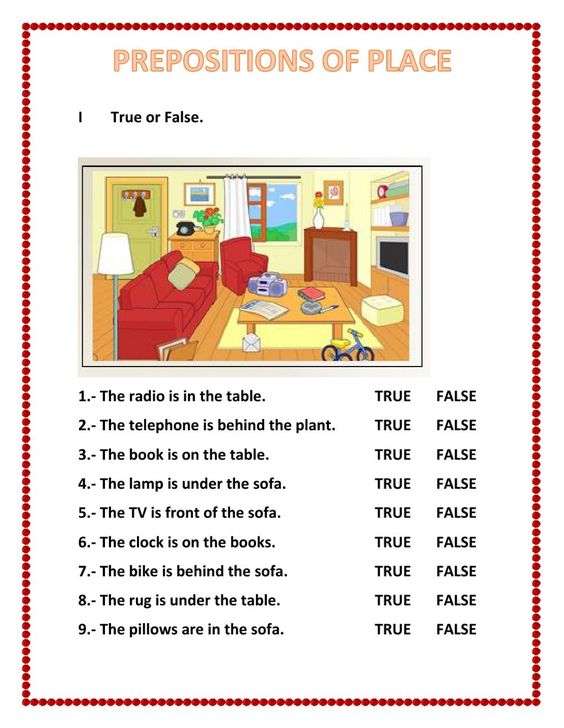 Vamos rever e relembrar as Prepositions of place – Preposições de lugar!Where is it? #3: https://www.youtube.com/watch?v=5Tf0DLBkkzwIn Front Of, Behind, Between: https://www.youtube.com/watch?v=xERTESWbqhU